Titel der Arbeit – kann auch über zwei Zeilen reichen 
Format: J-TitelAutor 1Fachbereich XYHochschule 
Strasse HausNrPLZ StadtE-Mail: aaa@bbbAutor 2Fachbereich XYHochschule 
Strasse HausNrPLZ StadtE-Mail: aaa@bbbAutor 3Fachbereich XYHochschule 
Strasse HausNrPLZ StadtE-Mail: aaa@bbbABSTRACT – Format J-Überschrift 1Hier steht ein Abstract im Format J-TextSCHLÜSSELWÖRTER – J-Überschrift 1Schlüsselwort 1, Schlüsselwort 2, … im Format J-TextHAUPTÜBERSCHRIFT – J-Überschrift 1Hier steht Text im Format J-Text. Generell besitzen alle zu verwendeten Absatzformate das Präfix „J-„.HAUPTÜBERSCHRIFT – J-Überschrift 1Zweite Überschrift – J-Überschrift 2Dritte Überschrift – J-Überschrift 3 Hier steht wieder etwas Text mit einer Referenz auf Abbildung 1, welche ein Beispiel eines eingebundenen Diagramms mit entsprechender Bildunterschrift zeigt.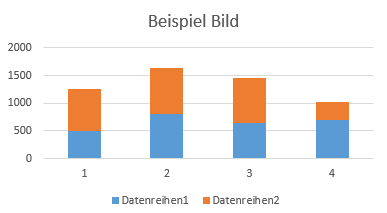 Hier steht wieder etwas Text und hier nun eine Aufzählung:Aufzählung 1Aufzählung 2LITERATUR – J-Überschrift 1Cordeau, Laporte, et. al. “Vehicle Routing”, aus Barnhart, Laporte (Eds.), Handb. in Operations Research & Management Science, Vol. 14, Chapter 6, Elsevier 2007Toth, Vigo, “An Overview of Vehicle Routing Problems” aus Toth, Vigo (Ed.) The Vehicle Routing Problem, Siam, 2002KONTAKT – J-Überschrift 1Kontaktinformation als normaler Text